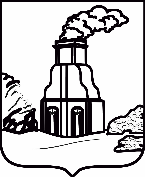 АДМИНИСТРАЦИЯ ГОРОДА БАРНАУЛАПОСТАНОВЛЕНИЕОт __________________						        №________________В соответствии с Федеральным законом от 13.07.2015 №220-ФЗ 
«Об организации регулярных перевозок пассажиров и багажа автомобильным транспортом и городским наземным электрическим транспортом в Российской Федерации и о внесении изменений в отдельные законодательные акты Российской Федерации», законом Алтайского края от 05.05.2016 №32-ЗС «Об организации транспортного обслуживания населения в Алтайском крае», решением Барнаульской городской Думы от 28.03.2014 №284 «Об утверждении Положения о комитете по дорожному хозяйству, благоустройству, транспорту и связи города Барнаула» администрация города Барнаула постановляет:1. Внести в постановление администрации города от 26.07.2016 №1491 «Об утверждении Порядка установления, изменения, отмены маршрутов регулярных перевозок города Барнаула» (в редакции постановления от 19.11.2020 №1867) следующие изменения и дополнения:1.1. Пункт 4 изложить в следующей редакции:«4. Контроль за исполнением постановления возложить на заместителя главы администрации города по дорожному хозяйству и транспорту.»;1.2. В приложении к постановлению:1.2.1. В разделе 1 «Общие положения»:1.2.1.1. Пункт 1.5 изложить в следующей редакции«1.5. Решение об установлении, изменении, отмене маршрута, изменения вида регулярных перевозок, присвоении (изменении) наименований остановочным пунктам принимается комитетом с учетом заключения комиссии по организации пассажирских перевозок (далее –комиссия), изложенного в протоколе заседания комиссии.Комиссия является постоянно действующим совещательным органом.»;1.2.1.2. Пункты 1.6 – 1.10 изложить в следующей редакции:«1.6. Комиссия состоит из председателя, его заместителя, секретаря и иных членов комиссии. В состав комиссии входят представители органов местного самоуправления, муниципальных предприятий (учреждений), а также привлекаемые по согласованию представители заинтересованных организаций в сфере транспортного обслуживания населения. Участие в деятельности комиссии не должно приводить к возникновению конфликта интересов. Для целей Порядка используется понятие «конфликт интересов», установленное частью 1 статьи 10 Федерального закона от 25.12.2008 №273-ФЗ «О противодействии коррупции».Численный состав комиссии составляет не менее 10 человек.Состав комиссии утверждается и изменяется постановлением администрации города.1.7. Председатель комиссии: осуществляет общее руководство работой комиссии; назначает дату и время заседания комиссии, утверждает повестку заседания комиссии, определяет состав приглашаемых на заседание комиссии лиц не позднее чем за пять рабочих дней до дня заседания комиссии; председательствует на заседании комиссии; подписывает протокол заседания комиссии; осуществляет иные полномочия по решению вопросов деятельности комиссии. В период отсутствия председателя комиссии его полномочия осуществляет заместитель председателя комиссии.Секретарь комиссии: готовит повестку заседания комиссии не позднее чем за семь рабочих дней до дня заседания комиссии; информирует членов комиссии о дате, времени и месте заседания комиссии, а также направляет членам комиссии повестку заседания комиссии, извещает приглашенных на заседание комиссии лиц не позднее чем за три рабочих дня до дня проведения заседания комиссии; регистрирует членов комиссии перед началом заседания комиссии;готовит и направляет запрос-предложение о согласовании установления или изменения совпадающих маршрутов в порядке и сроки, установленные постановлением Правительства Алтайского края; ведет подсчет голосов, поступивших в порядке, предусмотренном абзацем 2 пункта 1.8 Порядка;осуществляет иные полномочия по поручению председателя комиссии по вопросам деятельности комиссии.1.8. Члены комиссии: участвуют в заседаниях комиссии; знакомятся на заседаниях комиссии с поступившими в комиссию заявлениями и приложенными документами (при наличии); принимают меры по предотвращению и (или) урегулированию конфликта интересов, осуществляют иные полномочия по поручению председателя комиссии по вопросам деятельности комиссии.При невозможности присутствия на заседании комиссии, члены комиссии представляют не позднее одного часа до начала заседания свое мнение (с указанием согласия либо несогласия) по вопросам, указанным в повестке заседания комиссии, в письменной форме любым способом, обеспечивающим его получение комитетом, которое оглашается председательствующим на заседании комиссии, учитывается при определении кворума и при подсчете числа голосующих по соответствующему вопросу повестки, прилагается к протоколу заседания комиссии и является неотъемлемой его частью.В электронной форме письменные мнения по вопросам, указанным в повестке заседания комиссии, направляются в комиссию в виде электронных образов (документов на бумажном носителе, преобразованных в электронную форму путем сканирования с сохранением их реквизитов) по адресу электронной почты комитета в формате, исключающем возможность их редактирования, либо посредством системы электронного документооборота.1.9. Заседания комиссии проводятся не позднее 70 дней с даты регистрации заявления лиц, указанных в пунктах 2.1, 3.1, 4.1 Порядка, об установлении, изменении, отмене маршрута, изменении вида регулярных перевозок, присвоении (изменении) наименования остановочным пунктам.Указанные заявления регистрируются комитетом в день поступления в комитет. Отказ в приеме заявления не допускается.1.10. Заседание комиссии считается правомочным, если в заседании комиссии принимали участие более половины ее членов от установленного числа, в том числе выразивших свое мнение в соответствии с абзацем 2 пункта 1.8 Порядка.Члены комиссии при голосовании по вопросу, вынесенному на рассмотрение комиссии, оценивают соответствие заявлений и приложенных документов требованиям, установленным Порядком. Решение принимается комиссией простым большинством голосов от числа участвующих в заседании:присутствующих на заседании комиссии членов комиссии – путем открытого голосования (поднятием руки);при невозможности присутствия членов комиссии на заседании комиссии – путем направления мнения по вопросам, указанным в повестке заседания комиссии способом, указанным в абзаце 2 пункта 1.8 Порядка.При голосовании каждый член комиссии имеет один голос. При равенстве голосов голос председательствующего на заседании комиссии является решающим.»;1.2.1.2. Пункт 1.12 изложить в следующей редакции:«1.12. Секретарь в день проведения заседания комиссии оформляет его итоги протоколом заседания комиссии, в котором указывается принятое комиссией решение по рассматриваемым вопросам – об установлении, изменении, отмене маршрута, изменения вида регулярных перевозок, присвоения (изменения) наименований остановочным пунктам либо об отказе в установлении, изменении, отмене маршрута, изменении вида регулярных перевозок, присвоении (изменении) наименований остановочным пунктам, о включении, изменении или исключении соответствующих сведений из Реестра маршрутов регулярных перевозок города Барнаула.Протокол подписывает председательствующий на заседании комиссии и секретарь комиссии в течение трех рабочих дней со дня проведения заседания комиссии.»;1.2.1.3. В пункте 1.14:1.2.1.3.1. В абзаце 1 слово «вправе» исключить;1.2.1.3.2. Подпункты 1.14.1 – 1.14.3 изложить в следующей редакции:«1.14.1. С целью определения потребностей жителей в транспортном обслуживании и технико-экономического обоснования целесообразности изменения маршрутов изменяет трассы движения маршрутов на период не более 90 дней;1.14.2. Изменяет трассы движения маршрутов, а также прекращает осуществление перевозок по маршрутам на период проведения массовых мероприятий, аварийных и ремонтных работ;1.14.3. Устанавливает маршруты в целях обеспечения транспортного обслуживания населения в условиях чрезвычайной ситуации.»;1.2.2. В разделе 2 «Установление, изменение, отмена маршрутов»:1.2.2.1. Пункт 2.1 изложить в следующей редакции:«2.1. С предложением об установлении, изменении, отмене маршрута вправе выступать органы государственной власти, органы местного самоуправления, юридические и физические лица, индивидуальные предприниматели, уполномоченные участники договора простого товарищества (далее – заявитель).»;1.2.2.2. Абзац 2 пункта 2.2 после слова «гражданина,» дополнить словами «в том числе индивидуального предпринимателя,»;1.2.2.3. Пункт 2.4 изложить в следующей редакции:«При рассмотрении вопросов об изменении, отмене маршрутов  в заседаниях комиссии принимают участие приглашенные юридические лица, индивидуальные предприниматели, уполномоченные участники договора простого товарищества, осуществляющие регулярные перевозки по рассматриваемым маршрутам.По результатам рассмотрения на заседании комиссии вопросов, указанных в абзаце 1 настоящего пункта Порядка, комиссия принимает решение об установлении, изменении маршрута, об отказе в отмене маршрута, которое носит рекомендательный характер.»;1.2.2.4. Пункт 2.6 изложить в следующей редакции:«2.6. Установление или изменение маршрута, имеющего два и более общих остановочных пункта с ранее установленным межмуниципальным маршрутом регулярных перевозок, осуществляется по согласованию с уполномоченным органом исполнительной власти Алтайского края в сфере транспортного обслуживания населения в порядке и сроки, установленные постановлением Правительства Алтайского края.»;1.2.2.5. Пункт 2.9 изложить в следующей редакции:«2.9. В течение 10 дней со дня проведения заседания комиссии комитет с учетом решения, указанного в протоколе заседания комиссии, принимает решение в форме приказа:об установлении, изменении маршрута при отсутствии оснований, предусмотренных пунктом 2.5 Порядка; об отмене маршрута при наличии оснований, предусмотренных пунктами 2.7, 2.8 Порядка; об отказе в установлении, изменении маршрута при наличии оснований, предусмотренных пунктом 2.5 Порядка;об отказе в отмене маршрута при отсутствии оснований, предусмотренных пунктом 2.7 Порядка.»;1.2.2.6. Пункт 2.15 изложить в следующей редакции: «2.15. В течение трех дней со дня принятия приказа об установлении, изменении, отмене маршрута или об отказе в установлении, изменении, отмене маршрута комитет письменно уведомляет заявителя о принятом решении посредством почтового отправления.»;1.2.3. В разделе 3 «Изменение вида регулярных перевозок»:1.2.3.1. Пункт 3.1 изложить в следующей редакции: «3.1. С предложением об изменении вида регулярных перевозок вправе выступать органы государственной власти, органы местного самоуправления, юридические и физические лица, индивидуальные предприниматели, уполномоченные участники простого товарищества (далее – заявитель).»;1.2.3.2. Пункты 3.5, 3.6 изложить в следующей редакции:«3.5. В течение 10 дней со дня проведения заседания комиссии комитет с учетом решения, указанного в протоколе заседания комиссии,  принимает решение в форме приказа:об изменении вида регулярных перевозок при наличии оснований, предусмотренных пунктом 3.4 Порядка;отказе в изменении вида регулярных перевозок при отсутствии оснований, предусмотренных пунктом 3.4 Порядка.3.6. В течение трех дней со дня принятия приказа об изменении или об отказе в изменении вида регулярных перевозок комитет письменно уведомляет заявителя о принятом решении посредством почтового отправления.»;1.2.4. В разделе 4 «Присвоение (изменение) наименований остановочным пунктам»:1.2.4.1.  Пункт 4.7 изложить в следующей редакции:«4.7. При рассмотрении вопросов о присвоении (изменении) наименований остановочным пунктам в заседании комиссии принимают участие приглашенные заинтересованные лица, эксперты, специалисты, в том числе историки, архитекторы, краеведы, представители общественности.»;1.2.4.2.  Пункты 4.8, 4.9 изложить в следующей редакции: «4.8. В течение 10 дней со дня проведения заседания комиссии комитет с учетом решения, указанного в протоколе заседания комиссии, принимает решение в форме приказа:о присвоении (изменении) наименования остановочному пункту при соблюдении требований, установленных пунктами 4.2, 4.4, 4.5 Порядка.об  отказе в присвоении (изменении) наименования остановочному пункту при не соблюдении требований, установленных пунктами 4.2, 4.4, 4.5 Порядка.4.9. В течение трех дней со дня принятия приказа о присвоении (изменении), об отказе в присвоении (изменении) наименования остановочному пункту комитет письменно уведомляет заявителя о принятом решении посредством почтового отправления.».2. Комитету информационной политики (Андреева Е.С.) обеспечить опубликование постановления в газете «Вечерний Барнаул» и официальном сетевом издании «Правовой портал администрации г.Барнаула».3. Контроль за исполнением постановления возложить на заместителя главы администрации города по дорожному хозяйству и транспорту.Глава города                                                                                        В.Г. ФранкО внесении изменений 
и дополнения в постановление администрации города 
от 26.07.2016 №1491 
«Об утверждении Порядка установления, изменения, отмены маршрутов регулярных перевозок города Барнаула» (в редакции постановления от 19.11.2020 №1867)